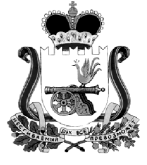 СОВЕТ ДЕПУТАТОВ ВЛАДИМИРОВСКОГО СЕЛЬСКОГО ПОСЕЛЕНИЯХИСЛАВИЧСКОГО РАЙОНА СМОЛЕНСКОЙ ОБЛАСТИРЕШЕНИЕот  28  апреля   2014 г.                            № 6Об утверждении перечня должностей муниципальной службы,  при замещении которых муниципальные служащие обязаны представлять сведения о своих расходах об имуществе и обязательствах имущественного характера, а также сведения о расходах, об имуществе и обязательствах имущественного характера своих супруги (супруга) и несовершеннолетних детей муниципального образования Владимировского сельского поселения Хиславичского района Смоленской области. В соответствии с законом Смоленской области от 30 мая 2013 года N 52-з «О представлении лицами, замещающими государственные должности Смоленской области, государственными гражданскими служащими Смоленской области, лицами, замещающими муниципальные должности на постоянной основе, муниципальными служащими сведений о своих расходах сведений, а также о расходах своих супруги (супруга) и несовершеннолетних детей» и об отдельных вопросах осуществления контроля за расходами указанных лиц, а также за расходами супруг (супругов) и несовершеннолетних детей, Совет депутатов  Владимировского сельского поселения р е ш и л:1.Утвердить перечень должностей муниципальной службы,  при замещении которых муниципальные служащие обязаны представлять сведения о своих расходах, а также сведения о расходах,  своих супруги (супруга) и несовершеннолетних детей согласно приложения №1.2.Утвердить форму справки о расходах лица, замещающего муниципальную должность Смоленской области, о расходах его супруги (супруга) и несовершеннолетних детей по каждой сделке по приобретению земельного участка, другого объекта недвижимости, транспортного средства, ценных бумаг, акций (долей участия, паев в уставных (складочных) капиталах организаций) и об источниках получения средств, за счет которых совершена указанная сделка приложение №2.3.Утвердить форму справки о расходах муниципального  служащего, о расходах его супруги (супруга) и несовершеннолетних детей по каждой сделке по приобретению земельного участка, другого объекта недвижимости, транспортного средства, ценных бумаг, акций (долей участия, паев в уставных (складочных) капиталах организаций) и об источниках получения средств, за счет которых совершена указанная сделка приложение №3.Глава МО Владимировского сельского поселения Хиславичского  районаСмоленской области                                                             В.К. Пусенков Приложение № 1к решению Совета депутатов Владимировского сельского поселенияот 28 апреля 2014 г. № 6ПЕРЕЧЕНЬдолжностей муниципальной службы,  при замещении которых муниципальные служащие обязаны представлять сведения о своих расходах,  а также сведения о расходах своих супруги (супруга) и несовершеннолетних детейДолжности муниципальной службы в Смоленской области, отнесенные в соответствии с областным законом от 29 ноября 2007 года № 109-з «Об отдельных вопросах муниципальной службы в Смоленской области» реестром должностей муниципальной службы в Смоленской области к высшим, главным, ведущим группам должностей: - Глава Администрации Владимировского сельского поселения. Приложение №2к решению Совета Депутатов Владимировского с/п  от 28  апреля 2014 г. №6                                                                                     В _______________________________                                                                                                                                            (указывается наименование кадровой службы)                                          _________________________________                                          _________________________________СПРАВКАо расходах лица, замещающего муниципальную должностьСмоленской области, о расходах его супруги (супруга)и несовершеннолетних детей по каждой сделке по приобретениюземельного участка, другого объекта недвижимости,транспортного средства, ценных бумаг, акций (долей участия,паев в уставных (складочных) капиталах организаций)и об источниках получения средств, за счет которых совершенауказанная сделка <1>    Я, ____________________________________________________________________________________________________________________________________________________________________,(фамилия, имя, отчество, дата рождения)________________________________________________________________________________________________________________________________________________________________________,(замещаемая должность)____________________________________________________________________________________,проживающий(ая) по адресу: ___________________________________________________________                                                                                                     (адрес места жительства и (или) регистрации)____________________________________________________________________________________,сообщаю, что в отчетный период с  1  января 20___ г. по  31  декабря 20____г.____________________________________________________________________________________(мною, супругой (супругом), несовершеннолетним ребенком <2>)____________________________________________________________________________________приобретен(но, ны) ___________________________________________________________________                                                                  (земельный участок, другой объект недвижимости, транспортное средство, ценные бумаги, акции ____________________________________________________________________________________(доли участия, паи в уставных (складочных  капиталах организаций)____________________________________________________________________________________на основании ________________________________________________________________________                                      (договор купли-продажи или иное предусмотренное законом основание приобретения права собственности <3>)____________________________________________________________________________________.    Сумма сделки ______________________________________________________________ рублей.    Источниками  получения  средств, за счет которых приобретено имущество, являются <4> ________________________________________________________________________________________________________________________________________________________________________.    Сумма   общего   дохода  лица,  замещающего  муниципальную  должность Смоленской  области,  представляющего  настоящую  справку,  и  его  супруги (супруга)   за   три   последних    года,    предшествующих    приобретению имущества, ____________________________________________________________________________________________________________________ рублей.   Достоверность и полноту настоящих сведений подтверждаю.  "___" ___________ 20__ года ___________________________________________________________                                                               (подпись лица, замещающего муниципальную должность Смоленской области,  которое представляет сведения)_____________________________________________________________________________________(Ф.И.О., подпись лица, принявшего справку, дата)--------------------------------<1> Справка подается, если сумма сделки превышает общий доход лица, замещающего государственную должность Смоленской области, и его супруги (супруга) за три последних года, предшествующих совершению сделки.<2> Если сделка совершена супругой (супругом) и (или) несовершеннолетним ребенком, указываются фамилия, имя, отчество, дата рождения, место жительства и (или) место регистрации соответственно супруги (супруга) и (или) несовершеннолетнего ребенка.<3> К справке прилагается копия договора или иного документа о приобретении права собственности.<4> Доход по основному месту работы лица, замещающего государственную должность Смоленской области, представившего справку, и его супруги (супруга) (указываются фамилия, имя, отчество, место жительства и (или) место регистрации супруги (супруга); доход указанных лиц от иной разрешенной законом деятельности; доход от вкладов в банках и иных кредитных организациях; накопления за предыдущие годы; наследство; дар; заем; ипотека; доход от продажи имущества; иные кредитные обязательства; другое.                                                                                                                      Приложение №3К решению Совета Депутатов Владимировского с/п  от 28  апреля 2014 г. №6_______________________________(указывается представитель нанимателя) __________________________________________________________________СПРАВКАо расходах муниципального  служащего,о расходах его супруги (супруга) и несовершеннолетних детейпо каждой сделке по приобретению земельного участка, другогообъекта недвижимости, транспортного средства, ценных бумаг,акций (долей участия, паев в уставных (складочных) капиталахорганизаций) и об источниках получения средств, за счет которых совершена указанная сделка <1>    Я, ______________________________________________________________________________________________________________________________________________________________________,(фамилия, имя, отчество, дата рождения)__________________________________________________________________________________________________________________________________________________________________________(место службы и занимаемая должность)_____________________________________________________________________________________,проживающий(ая) по адресу: ____________________________________________________________                                                                              (адрес места жительства и (или) регистрации)_____________________________________________________________________________________,сообщаю, что в отчетный период с 1  января 20__ г.  по  31  декабря 20__ г._____________________________________________________________________________________(мною, супругой (супругом), несовершеннолетним ребенком <2>)_____________________________________________________________________________________приобретен(но, ны) ____________________________________________________________________                                                                 (земельный участок, другой объект недвижимости, транспортное средство, ценные бумаги, акции  _____________________________________________________________________________________(доли участия, паи в уставных (складочных)  капиталах организаций)_____________________________________________________________________________________на основании _________________________________________________________________________                                                  (договор купли-продажи или иное предусмотренное законом основание приобретения права собственности <3>)_____________________________________________________________________________________.    Сумма сделки _______________________________________________________________ рублей.    Источниками  получения  средств, за счет которых приобретено имущество, являются <4> __________________________________________________________________________________________________________________________________________________________________________.    Сумма    общего   дохода   муниципального   служащего, представляющего настоящую справку, и его супруги (супруга) за три последних года, предшествующих приобретению имущества, ______________________________________________________________________________ рублей.Достоверность и полноту настоящих сведений подтверждаю.  "___" ___________ 20___ года __________________________________________________________                                                                                                 (подпись муниципального служащего, который представляет сведения)____________________________________________________________________________________(Ф.И.О., подпись лица, принявшего справку, дата)--------------------------------<1> Справка подается, если сумма сделки превышает общий доход государственного гражданского служащего и его супруги (супруга) за три последних года, предшествующих совершению сделки.<2> Если сделка совершена супругой (супругом) и (или) несовершеннолетним ребенком, указываются фамилия, имя, отчество, дата рождения, место жительства и (или) место регистрации соответственно супруги (супруга) и (или) несовершеннолетнего ребенка.<3> К справке прилагается копия договора или иного документа о приобретении права собственности.<4> Доход по основному месту работы государственного гражданского служащего, представившего справку, и его супруги (супруга) (указываются фамилия, имя, отчество, место жительства и (или) место регистрации супруги (супруга); доход указанных лиц от иной разрешенной законом деятельности; доход от вкладов в банках и иных кредитных организациях; накопления за предыдущие годы; наследство; дар; заем; ипотека; доход от продажи имущества; иные кредитные обязательства; другое.